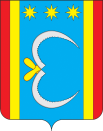 АДМИНИСТРАЦИЯ НИКОЛО-АЛЕКСАНДРОВСКОГО СЕЛЬСОВЕТАОКТЯБРЬСКОГО РАЙОНА АМУРСКОЙ ОБЛАСТИПОСТАНОВЛЕНИЕ   24.01.2020                                                                                                       №  7с. Николо-АлександровкаОб изменении разрешенного вида использования земельного участкаНа основании п.2 ст.3.3 Федерального закона от 25 октября 2001 г. №137-ФЗ «О введении в действие Земельного кодекса Российской Федерации» п о с т а н о в л я ю:1. Изменить вид разрешенного использования земельного участка из категории земель - земли промышленности, энергетики, транспорта, связи, радиовещания, телевидения, информатики, земли для обеспечения космической деятельности, земли обороны, безопасности и земли иного специального назначения площадью 20488 кв.м с кадастровым  номером 28:19:011906:63, расположенного Амурская область, Октябрьский район (в границах Николо-Александровского сельсовета), с разрешенного использования«земли сельскохозяйственного производства» на разрешенное использование «Ритуальная деятельность» ( код 12.1). 2. Копию настоящего постановления направить в филиал Федерального государственного бюджетного учреждения «Федеральная кадастровая палата Федеральной службы государственной регистрации, кадастра и картографии по Амурской области» для учета в ГКН. Глава Николо- Александровского сельсовета	                            Г.Т.Панарина